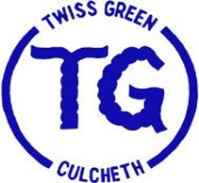 Twiss Green Community Primary SchoolModern Foreign Languages (MFL) PolicySeptember 2021PrinciplesSpanish is taught at Twiss Green to ensure the early development of linguistic competenceIntentTo provide purposeful activities and creative approaches to develop language skills and knowledge.To aid children’s understanding of the world through Spanish.To develop children’s understanding of Citizenship through exploring Spanish speaking countries.To broaden horizons and make connections through language learning skills.We aim for the children to know more, remember more and understand more about Spanish language and culture ImplementationIn Key Stage 2, lessons are geared towards Themed Work making cross-curricular links wherever possible. Through this, language creation is built on understanding, analysing, evaluating and applying knowledge.New vocabulary is used in conjunction with previously learned vocabulary enabling children to rise in proficiency and communicate with confidence. A kinaesthetic, multi-sensory approach is used to help children internalise the language, enabling them to recall and remember information.In Key Stage 1, children are introduced to Spanish through greetings, counting, colours, days, months and animals.  Songs are used to enable children to remember vocabulary.In Key Stage 2, Spanish begins to make links with Themed Work.  This allows pupils to anchor their learning to something relevant and add a new dimension to the topic.Throughout school, Spanish is used routinely throughout the day embedding the language. Displays are bilingual, wherever appropriate, making links and finding cognates between the English and Spanish language.Assessment is being developed and will be based on listening, reading, speaking and writing opportunities.ImpactChildren develop an understanding and appreciation of the Spanish language and Spanish speaking countries throughout the world.Children will be provided with an opportunity to communicate with others and help them understand what it is to be a global citizen.H. Browne MFL CoordinatorUpdated September 2021Date of Approval:10th September 2021Signed: Chair of Governing BodySigned: Acting Head TeacherKaty FullerTo be reviewed by:September 2022